КОТИРОВОЧНАЯ ДОКУМЕНТАЦИЯЗапрос котировок №362 на изготовление, поставку и монтаж гардеробной системы в здание поликлиники  ЧУЗ «КБ «РЖД-Медицина» г. Пенза»Заказчик: Частное учреждение здравоохранения «Клиническая больница «РЖД-Медицина» города Пенза»; сокращенное официальное наименование учреждения: ЧУЗ «КБ «РЖД-Медицина» г. Пенза»Адрес: 440600, г. Пенза, ул. Урицкого, 118E-mail: buhgalteriya@okb58.ru, тел: 8 (841) 258-19-91, факс: 8 (841) 258-89-54Контактное лицо: Главный бухгалтер Гронская Елена Борисовна (841) 258-19-91, бухгалтер – Зимина Марина Ивановна тел. (841) 258-19-91Способ запроса: запрос котировок в бумажной форме или по электронной почте	Предмет запроса котировок: на право заключения договора  на изготовление, поставку и монтаж гардеробной системы (хром) потолочного крепления на 300 мест с накопительными ячейками для обуви - 40 штук и пеналом для одежды персонала  в здание поликлиники для ЧУЗ «КБ «РЖД-Медицина» г. Пенза»ОПИСАНИЕ ОБЪЕКТА ЗАКУПКИТЕХНИЧЕСКОЕ ЗАДАНИЕТЕХНИЧЕСКИЕ ХАРАКТЕРИСТИКИ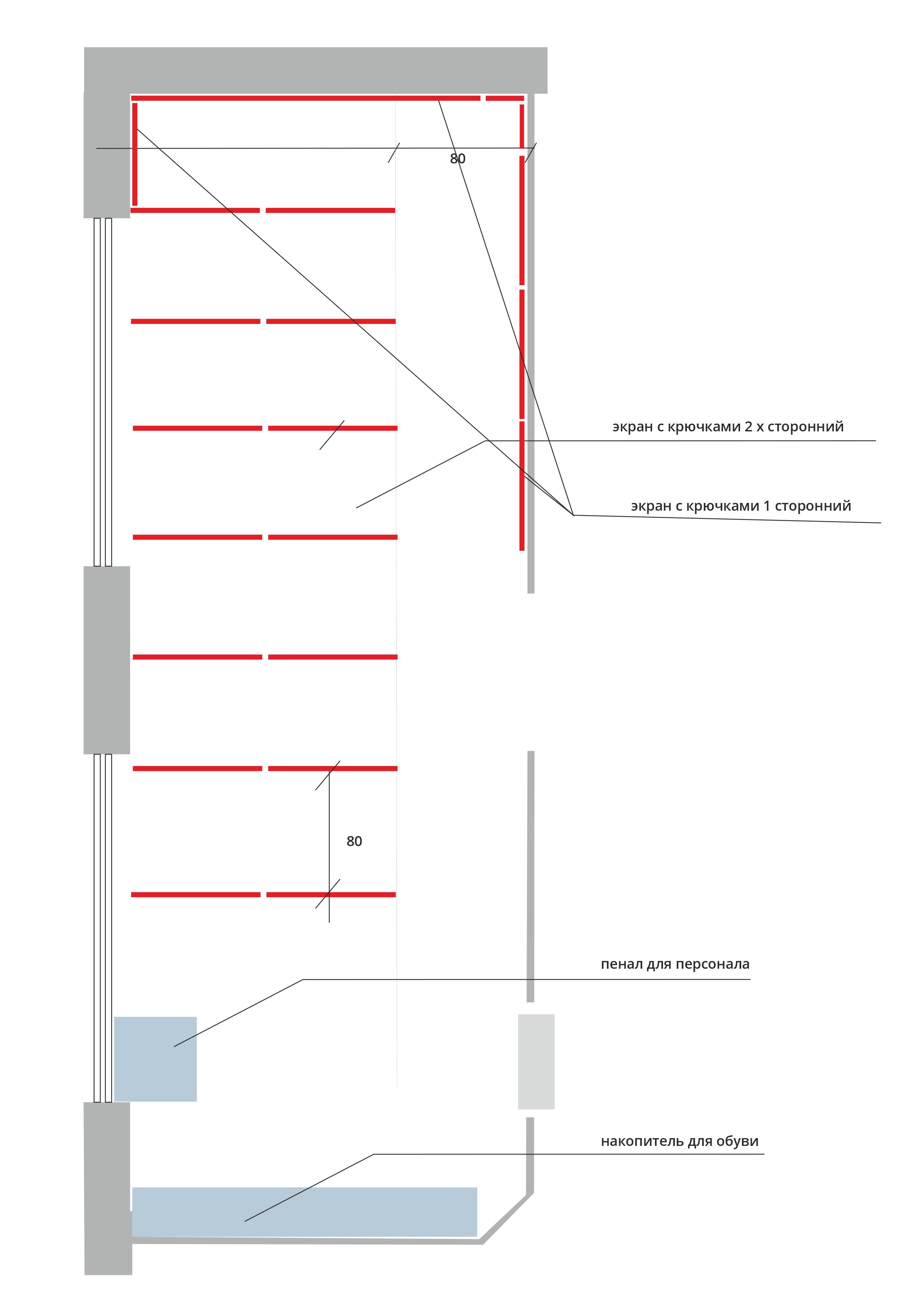 Начальная (максимальная) сумма не более 309 683 (Триста девять тысяч шестьсот восемьдесят три) рубля 33 коп. без учета НДС и 371 620 (Триста семьдесят одна тысяча шестьсот двадцать) рублей 00 коп. с НДС (20%) – 61 936 (Шестьдесят одна тысяча девятьсот тридцать шесть) рублей 67 коп.Закупка производится в соответствии с требованиями Положения о закупке товаров работ и услуг для нужд негосударственных учреждений здравоохранения ОАО «РЖД» от 2 апреля 2018г., размещенного на сайте заказчика.Условия исполнения договора:Требования качества: Монтаж осуществляется Исполнителем. Исполнитель осуществляет выезд специалистов на место  монтажа гардеробной системы. Все услуги оказываются с использованием материалов Исполнителя.Исполнитель обеспечивает надёжность крепления.При монтаже  необходимо соблюдать целостность несущих опорных объектов. Крепление  производится с предусмотрением мер безопасности. По количеству и качеству Товар должен полностью соответствовать Техническому заданию. Поставляемый товар должен быть новым, т.е. который не был в употреблении, находиться у Поставщика на законных основаниях, быть свободным от прав третьих лиц, не заложен и не находиться под арестом.Место доставки и монтажа:  440600, г. Пенза, ул. Чехова, 17Тара доставки: поставка товара должна осуществляется в оригинальной заводской упаковке, обеспечивающей его сохранность. Упаковка товара должна обеспечивать защиту от воздействия механических, химических и климатических факторов во время транспортирования и хранения поставляемого товараСроки и условия поставки товаров и монтажа: поставка и монтаж Товара должны осуществляется в течение 20 (двадцати) календарных дней с даты подписания договора.Стоимость товаров должна включать: Все расходы Поставщика, которые могут возникнуть в ходе исполнения договора, в том числе: на перевозку, страхование, уплата таможенных пошлин, налогов и других обязательных платежей.Срок и условия оплаты: Оплата производится Покупателем путем перечисления денежных средств на расчетный счет Поставщика после поставки и принятия товара в течение 60 календарных дней.Особые условия: в случае, если Участник подает котировочную заявку на Товар, являющийся аналогом, то данный Товар по техническим характеристикам не должен быть хуже, а по некоторым критериям даже лучше (либо аналогичным), чем те, которые были предложены Заказчиком в котировочной документации.Источник финансирования: доходы, полученные от предпринимательской деятельности..С котировочной заявкой необходимо обязательно предоставить все копии регистрационных удостоверений, сертификатов соответствия, и других соответствующих документов на Товар (заверенные печатью). В случае, если Товар не подлежит сертификации, предоставить информационную справку. В котировочной заявке на каждую позицию предлагаемого Товара необходимо в обязательном порядке указывать технические характеристики (в противном случае Заказчик вправе отклонить заявку участника).Место подачи котировочных заявок: ЧУЗ «КБ «РЖД-Медицина» г. Пенза» – 440600, г. Пенза, ул. Урицкого, 118 (административный корпус, приёмная главного врача).Срок начала подачи котировочных заявок:           с 11.00                  12.12.2019г.            Срок окончания подачи котировочных заявок: до 12.00                  18.12.2019г.                Дата рассмотрения котировочных заявок:            в 15.00                  18.12.2019г.  Участники: запрос котировок проводится среди индивидуальных предпринимателей и юридических лиц, независимо от формы собственности.Антидемпинговые меры: Антидемпинговые меры не предусмотрены.Обеспечение заявок: Обеспечение заявок не предусмотрено.Обеспечение договора: Обеспечение договора не предусмотрено.Порядок подачи заявок: Участник закупки может подать только одну заявку по одному лоту для участия в закупке. Если участник закупки подает более одной заявки по лоту, а ранее поданные им заявки по этому лоту не отозваны, все заявки такого участника закупки по лоту отклоняются.Заявки на участие в закупке действуют до момента заключения договора. Основанием для отказа в приеме заявки является истечение срока подачи заявок или несоответствие конверта с заявкой следующим требованиям: на конверте указываются наименование и номер закупки, на участие в которой подается заявка, номер лота, а также наименование, адрес и индивидуальный налоговый номер участника закупки.В случае направления заявки по электронной почте, заархивированный файл должен иметь расширение .rar (или .zip), имя файла должно соответствовать формату «Наименование участника. Котировка №.rar (или .zip)». Вместо набора символов «Наименование участника» указать наименование участника, а вместо символа «№» участник должен указать номер запроса котировок. Документы, содержащиеся в архиве и имеющие формат *.pdf, должны быть отсканированы с оригинала или заверенной нотариальной копии и иметь разрешение не менее 100dpi. Допускается сканирование в черно-белом режиме.Заказчик или организатор процедуры закупки принимает конверты с заявками до истечения срока подачи заявок, за исключением конвертов, на которых отсутствует необходимая информация, незапечатанных и поврежденных конвертов.По истечении срока подачи заявок конверты с заявками не принимаются. Конверт с заявкой, полученный заказчиком или организатором процедуры закупки по истечении срока подачи заявок по почте, не вскрывается и не возвращается.Участник закупки вправе изменить или отозвать свою заявку до истечения срока подачи заявок.Котировочная заявка должна включать цену за единицу (если указание цены за единицу предусмотрено котировочной документацией) и общую цену предложения. Участником должны быть указаны марки, модели, наименования предлагаемых товаров, работ, услуг.Цены необходимо приводить в рублях с учетом всех возможных расходов участника. Цены должны быть указаны с учетом НДС и без учета НДС.Для целей единообразного подхода к расчету сумм технического предложения суммы с учетом НДС необходимо рассчитывать следующим образом: цена единицы товаров, работ, услуг без учета НДС, округленная до двух знаков после запятой, умножается на количество, полученное значение округляется до двух знаков после запятой и умножается на 1,2 (либо иной коэффициент в зависимости от ставки НДС, применяемой в отношении участника).Котировочная заявка должно содержать все показатели и характеристики товаров, работ, услуг, условия исполнения договора, предусмотренные котировочной документацией и необходимые для рассмотрения и оценки котировочной заявки участника. Характеристики товаров, работ, услуг должны быть изложены таким образом, чтобы при рассмотрении и оценке заявок не допускалось их неоднозначное толкование, числовые показатели при описании характеристик товаров, работ, услуг должны быть указаны в абсолютных величинах. Все условия котировочной заявки участника понимаются заказчиком буквально, в случае расхождений показателей изложенных цифрами и прописью, приоритет имеют написанные прописью.Предложение участника о цене, содержащееся в техническом предложении не должно превышать начальную (максимальную) цену договора (цену лота), установленную в котировочной документации (с учетом НДС и без учета НДС). Если в документации указаны цены за единицу закупаемых товаров, работ, услуг, в техническом предложении должны быть указаны цены за единицу по каждому из предлагаемых участником товаров, работ, услуг. Цена за единицу, предложенная участником, не должна превышать цену за единицу, установленную в котировочной документации (с учетом НДС и без учета НДС).В случае поставки товаров в техническом предложении должны быть указаны марки, модели, наименования предлагаемого товара по каждой номенклатурной позиции.Порядок направления запросов на разъяснение положений котировочной документации и предоставления разъяснений положений котировочной документации: Участник закупки вправе направить заказчику закупки письменный запрос на разъяснение документации о закупке в сроки, установленные в документации. Запрос от юридического лица оформляется на фирменном бланке участника закупки (при наличии), заверяется уполномоченным лицом участника закупки. Запрос может быть направлен посредством почтовой связи, факсимильной связи, курьерской доставки. Запрос не может быть направлен посредством электронной почты.Запрос о разъяснении котировочной документации, полученный от участника позднее установленного срока, не подлежит рассмотрению.Запрос о разъяснении котировочной документации может быть направлен с момента размещения котировочной документации, извещения о проведении запроса котировок на сайтах и не позднее чем за 2 (два) рабочих дня до окончания срока подачи заявок на участие в запросе котировок.В любое время, но не позднее, чем за 1 (один) день до окончания срока подачи котировочных заявок, могут быть внесены дополнения и изменения в извещение о проведении запроса котировок и(или) в котировочную документацию.Дополнения и изменения, внесенные в извещение о проведении запроса котировок и(или) в котировочную документацию, размещаются на сайтах в день принятия решения о внесении изменений.В случае внесения изменений в извещение о проведении запроса котировок и(или) котировочную документацию позднее чем за 2 (два) дня до даты окончания подачи заявок, заказчик обязан продлить срок подачи котировочных заявок таким образом, чтобы со дня размещения на сайтах внесенных в извещение о проведении запроса котировок и(или) котировочную документацию изменений до даты окончания срока подачи заявок оставалось не менее 5 (пяти) дней, либо, если в извещение о проведении запроса котировок и(или) котировочную документацию такие изменения вносятся в отношении конкретного лота, срок подачи заявок на участие в запросе котировок в отношении конкретного лота должен быть продлен таким образом.Заказчик не берет на себя обязательство по уведомлению участников о дополнениях, изменениях, разъяснениях в извещение о проведении запроса котировок, котировочную документацию, а также по уведомлению участников об итогах запроса котировок и не несет ответственности в случаях, когда участник не осведомлен о разъяснениях, внесенных изменениях, дополнениях, итогах запроса котировок при условии их надлежащего размещения на сайтах.Заказчик вправе отказаться от запроса котировок  в любое время, в том числе после подписания протокола по результатам закупки. Заказчик не несет при этом никакой ответственности перед любыми физическими и юридическими лицами, которым такое действие может принести убытки.Уведомление об отказе от проведения запроса котировок размещается на сайтах не позднее 3 (трех) дней со дня принятия решения об отказе от проведения запроса котировок.Вскрытие заявок: По окончании срока подачи котировочных заявок для участия в запросе котировок представленные заявки в конвертах, соответствующих Порядку подачи заявок, вскрываются.В случае установления факта подачи одним участником закупки двух и более котировочных заявок в отношении одного и того же лота при условии, что поданные ранее этим участником закупки котировочные заявки не отозваны, все котировочные заявки этого участника закупки, поданные в отношении одного и того же лота, не рассматриваются и возвращаются этому участнику закупки.Вскрытие конвертов и объявление информации, содержащейся в заявках производится в соответствии с очередностью их поступления в адрес заказчика.При вскрытии конвертов с котировочными заявками объявляется:1) наименование участника закупки;2) сведения, изложенные в финансово-коммерческом предложении участника закупки, используемые для оценки заявок;3) иная информация (при необходимости).Заказчик или организатор процедуры закупки может проводить аудиозапись процедуры вскрытия конвертов с котировочными заявками.При вскрытии конвертов с заявками документы по существу не рассматриваются.По итогам вскрытия конвертов формируется протокол, который подлежит публикации на официальном сайте не позднее 3 дней с даты его подписания.Рассмотрение и оценка заявок: Заявки рассматриваются в течение 10 рабочих дней после окончания срока подачи котировочных заявок на предмет их соответствия требованиям, установленным в запросе котировок цен, и сопоставляет их предложения по цене договора. Заказчик вправе продлить срок рассмотрения и оценки котировочных заявок, подведения итогов запроса котировок, но не более чем на 10 рабочих дней, при этом в течение одного рабочего дня с даты принятия решения о продлении срока рассмотрения и оценки заявок, подведения итогов запроса котировок заказчик или организатор процедуры закупки размещает соответствующее уведомление на официальном сайте.В случае, если по окончании срока подачи заявок подано менее 3 котировочных заявок, срок рассмотрения и оценки котировочных заявок, подведения итогов запроса котировок может быть сокращен.Котировочные заявки участников рассматриваются на соответствие требованиям, изложенным в котировочной документации, на основании представленных в составе котировочных заявок документов, а также иных источников информации, предусмотренных котировочной документацией, законодательством Российской Федерации, в том числе официальных сайтов государственных органов, организаций в сети Интернет.Сведения об участнике закупки проверяются заказчиком, в том числе на основании выписки из единого государственного реестра юридических лиц, выписки из единого государственного реестра индивидуальных предпринимателей, размещенной на сайте https://egrul.nalog.ru/.Участник запроса котировок не допускается к участию в запросе котировок в случае:Несоответствия котировочной заявки требованиям котировочной документации, в том числе:котировочная заявка не соответствует форме, установленной котировочной документацией, не содержит документов, иной информации согласно требованиям котировочной документации;документы не подписаны должным образом (в соответствии с требованиями котировочной документации),Предложение о цене договора (цене лота) превышает начальную (максимальную) цену договора (цену лота), в том числе предложение о цене за единицу товара, выполняемых работ, оказываемых услуг превышает начальную (максимальную) цену за единицу (если такая цена за единицу установлена в котировочной документации),Участник запроса котировок не представил разъяснения положений котировочной заявки (в случае наличия требования в котировочной документации)Заказчик вправе до подведения итогов запроса котировок в письменной форме запросить у участников запроса котировок информацию и документы, необходимые для подтверждения соответствия участника, товаров, работ, услуг, предлагаемых в соответствии с заявкой такого участника, предъявляемым требованиям, изложенным в котировочной документации. При этом не допускается изменение и(или) дополнение заявок участников.Ответ от участника запроса котировок, полученный после даты, указанной в запросе, не подлежит рассмотрению.Заказчик вправе проверять достоверность сведений, информации и документов, содержащихся в заявках участников, путем получения сведений из любых официальных источников, использование которых не противоречит законодательству Российской Федерации, в том числе официальных сайтов государственных органов и организаций в сети Интернет, а также путем выездных проверок.По результатам рассмотрения котировочных заявок заказчик принимает решение о допуске (отказе в допуске) участника запроса котировок к участию в запросе котировок.При наличии информации и документов, подтверждающих, что товары, работы, услуги, предлагаемые в соответствии с заявкой участника, не соответствуют требованиям, изложенным в котировочной документации, заявка участника отклоняется.Информация относительно процесса изучения, оценки и сопоставления котировочных заявок, определения победителей запроса котировок не подлежит разглашению участникам. Попытки участников получить такую информацию до размещения протоколов на сайтах, служат основанием для отклонения котировочных заявок таких участников.Заказчик может не принимать во внимание мелкие погрешности, несоответствия, неточности в котировочной заявке, которые существенно не влияют на ее содержание и дальнейшую оценку (при соблюдении равенства всех участников запроса котировок) и не оказывают воздействия на рейтинг какого-либо из участников при рассмотрении и оценке котировочных заявок.Заказчик вправе допустить участника к участию в запросе котировок в случае, если участник или его котировочная заявка не соответствуют требованиям котировочной документации, но выявленные недостатки носят формальный характер и не влияют на содержание и условия заявки на участие в запросе котировок, а также на условия исполнения договора и не влекут рисков неисполнения обязательств, принятых таким участником в соответствии с его котировочной заявкой.Если в котировочной заявке имеются расхождения между обозначением сумм словами и цифрами, то к рассмотрению принимается сумма, указанная словами.Если в котировочной заявке имеются арифметические ошибки при отражении цен за единицу закупаемых товаров, работ, услуг и(или) цены договора (цены лота) заявка такого участника отклоняется.В ходе рассмотрения заявок заказчик вправе затребовать от участников запроса котировок разъяснения положений котировочных заявок.Участники и их представители не вправе участвовать в рассмотрении котировочных заявок и изучении квалификации участников.По итогам рассмотрения и оценки котировочных заявок заказчик составляет протокол рассмотрения и оценки заявок, в котором в том числе может содержаться следующая информация:Наименование товаров, работ, услуг, на закупку которых проводится запрос котировок, существенные условия договора.Сведения об участниках закупки, подавших котировочные заявки.Принятое заказчиком решение об отклонении котировочной заявки с обоснованием причин отклонения.Наиболее низкая цена товаров, работ, услуг.Заключение о взаимозаменяемости (эквивалентности) товаров, работ, услуг (при необходимости).Протокол рассмотрения и оценки котировочных заявок размещается на сайтах не позднее 2 (двух) дней с даты подписания протокола.При необходимости согласования заявки с Региональной дирекцией здравоохранения либо Центральной дирекцией здравоохранения – филиалом ОАО «РЖД» итоги оценки и сопоставления котировочных заявок в течение двух дней направляются на согласование в Куйбышевскую дирекцию здравоохранения – структурное подразделение Центральной дирекции здравоохранения – филиала ОАО «РЖД».Порядок оценки и сопоставления котировочных заявокПобедитель запроса котировок определяется по итогам оценки заявок, соответствующих требованиям котировочной документации.Оценка заявок осуществляется на основании цены, указанной в техническом предложении путем сопоставления.Единственным критерием оценки котировочных заявок является цена. Иные критерии оценки котировочных заявок не применяются.При оценке котировочных заявок сопоставляются предложения участников по цене без учета НДС. Сопоставление осуществляется методом математического сравнения.В случае обнаружения предложений, стоимость которых ниже среднеарифметической цены всех поданных участниками предложений более, чем на 15%, заказчик имеет право запросить дополнительные разъяснения порядка ценообразования и обоснованности такого снижения цены, а при отсутствии обоснованных разъяснений - отклонить поданное предложение.Техническое предложение участника, представляемое в составе заявки, должно соответствовать требованиям котировочной документации, условия технического предложения должны соответствовать требованиям технического задания и должно предоставляться по форме приложения № __ к котировочной документации.При несоответствии технического предложения требованиям, указанным в пункте 19.6 котировочной документации, заявка такого участника отклоняется.Лучшей признается котировочная заявка, которая отвечает всем требованиям, установленным в котировочной документации, и содержит наиболее низкую цену товаров, работ, услуг. При наличии нескольких равнозначных котировочных заявок лучшей признается та, которая поступила раньше.Подведение итогов запроса котировокКомиссия, рассмотрев котировочные заявки и представленные по итогам рассмотрения и оценки заявок материалы, при необходимости согласования заявки с Центральной дирекцией здравоохранения – филиалом ОАО «РЖД» - в течение 2 (двух) дней с момента получения согласия, принимает решение о победителе запроса котировок. По результатам работы комиссии оформляется протокол. В протоколе комиссии излагается решение комиссии об итогах запроса котировок.Участники или их представители не могут присутствовать на заседании комиссии.Победителем признается участник, заявка которого отвечает всем требованиям, установленным в котировочной документации, и содержит наиболее низкую цену товаров, работ, услуг.Протокол комиссии размещается на сайтах не позднее 2 (двух) дней с даты подписания протокола.При проведении переторжки (переторжек), предоставлении возможности подачи альтернативных предложений, в иных случаях дата и время подведения итогов могут быть перенесены.При проведении переторжки (переторжек), предоставлении возможности подачи альтернативных предложений рассмотрение, оценка и итоги запроса котировок подводятся на основании представленных участниками котировочных заявок, альтернативных предложений, предложений для переторжки, с учетом требований котировочной документации.Признание запроса котировок несостоявшимсяЗапрос котировок (в том числе в части отдельных лотов) признается несостоявшимся, если:- на участие в запросе котировок (в том числе в части отдельных лотов) подано менее 2 (двух) котировочных заявок;- по итогам рассмотрения котировочных заявок только одна котировочная заявка признана соответствующей котировочной документации;- все котировочные заявки признаны несоответствующими котировочной документации;- победитель запроса котировок (в том числе в части отдельных лотов) или участник закупки, предложивший в котировочной заявке цену, такую же, как и победитель, или участник закупки, предложение о цене договора (цене лота) которого содержит лучшие условия по цене договора (цене лота), следующие после предложенных победителем в проведении запроса котировок (в том числе в части отдельных лотов) условий, уклоняется от заключения договора.Если запрос котировок (в том числе в части отдельных лотов) признан несостоявшимся в случаях, когда по итогам рассмотрения и оценки котировочных заявок только одна котировочная заявка признана соответствующей котировочной документации, или на участие в запросе котировок подана одна котировочная заявка  и она соответствует требованиям котировочной документации, с участником закупки, подавшим такую заявку, может быть заключен договор в порядке, установленном нормативными документами заказчика.Цена заключаемого договора не может превышать цену, указанную в котировочной заявке участника запроса котировок (в том числе в части отдельных лотов).Если запрос котировок (в том числе в части отдельных лотов) признан несостоявшимся, заказчик вправе объявить новый запрос котировок (в том числе в части отдельных лотов) или осуществить закупку другим способом. Проведение переторжкиПереторжка является дополнительным элементом запроса котировок и заключается в добровольном повышении предпочтительности заявок участников запроса котировок в рамках специально организованной для этого процедуры путем снижения участниками запроса котировок цены своих первоначально поданных заявок.Переторжка проводится по решению заказчика неограниченное количество раз в рамках одного запроса котировок.Переторжка может быть отменена в любое время до ее окончания. Переторжка в режиме реального времени может быть отменена до ее начала.В любое время до подведения итогов запроса котировок заказчик вправе направить участникам, допущенным к участию в запросе котировок приглашение с указанием в нем формы, порядка проведения переторжки, сроков и порядка подачи предложений с новыми условиями, а также информации о  дате, времени, проведения переторжки в режиме реального времени, дате, времени открытия доступа к документам с измененными условиями (при проведении переторжки в заочной форме), дате и времени рассмотрения предложений и переносе срока подведения итогов. Заказчик также размещает приглашение на сайтах. В приглашении указывается перечень документов, которые должны быть представлены в составе предложения. Документы должны быть оформлены в порядке, установленном котировочной документацией.При проведении переторжки допущенным к участию в запросе котировок участникам запроса котировок предоставляется возможность добровольно повысить предпочтительность их заявок путем снижения цены, указанной в заявке такого участника при условии сохранения остальных положений заявки без изменений.В переторжке имеют право участвовать все допущенные к участию в запросе котировок участники. Предложение для переторжки, поданное участником, не допущенным к участию в запросе котировок, не подлежит рассмотрению.Участник, допущенный к участию в запросе котировок, вправе не принимать участие в переторжке, тогда при оценке заявок рассматривается его первоначальная заявка (последняя соответствующая требованиям котировочной документации заявка, если переторжка проводится несколько раз).Предложения участника по ухудшению первоначальных условий (последних предложенных условий если переторжка проводится несколько раз), не рассматриваются, такой участник запроса котировок считается не участвовавшим в переторжке, при этом его предложение остается действующим с ранее объявленными условиями.Участник вправе отозвать поданное предложение с новыми условиями в любое время до открытия доступа к документам с измененными условиями на участие в запросе котировок.После проведения переторжки победитель определяется в порядке, предусмотренном пунктами 18-21 котировочной документации.Котировочная заявкаКотировочная заявка должна содержать всю указанную в  котировочной документации информацию и документы.Котировочная заявка оформляется в соответствии с требованиями котировочной документации. Котировочная заявка участника, не соответствующая требованиям котировочной документации, отклоняется.Котировочная заявка оформляется на русском языке. Если в составе котировочной заявки представляются документы на иностранном языке, такие документы должны быть переведены на русский язык, а перевод заверен нотариально. При представлении заявки представляется копия, сканированная с нотариально заверенного перевода. Вся переписка, связанная с проведением запроса котировок, ведется на русском языке.Если в составе заявки представлен документ, который не поддается прочтению (ввиду, например, низкого качества копирования/сканирования участником, представления участником поврежденного документа и др.), документ считается непредставленным и не рассматривается.В котировочной заявке должны быть представлены:опись представленных документов, заверенная подписью и печатью (при ее наличии) участника. Документ должен быть сканирован с оригинала;надлежащим образом оформленная, в соответствии с формой, являющейся приложением № 1 к котировочной документации, заверенная подписью и печатью (при ее наличии) участника, заявка на участие в запросе котировок. Документы должны быть сканированы с оригинала;документы, подтверждающие полномочия лица, подписавшего котировочную заявку: доверенность на лицо, подписавшее заявку, а также решение или приказ о назначении на должность лица, выдавшего доверенность, если от имени участника действует лицо на основании доверенности. Если от имени участника действует лицо на основании устава (учредительных документов), должны быть представлены решение о назначении лица на должность или приказ о назначении на должность. Доверенность должна быть сканирована с оригинала или нотариально заверенной копии, иные документы должны быть сканированы с оригинала или копии, заверенной участником;документы, подтверждающие соответствие участников запроса котировок, предлагаемых ими товаров, работ, услуг установленным требованиям котировочной документации и условиям допуска к участию в запросе котировок;годовую бухгалтерскую (финансовую) отчетность, а именно: бухгалтерский баланс и отчет о финансовых результатах за один последний завершенный отчетный период (финансовый год), по результатам которого указанная отчетность представлялась в ИФНС. Документы должны быть сканированы с оригинала или копии, заверенной участником;документы, содержащие информацию о месте регистрации (для юридических лиц и индивидуальных предпринимателей), документы, удостоверяющие личность (для физических лиц). При предоставлении заявки документ должен быть сканирован с оригинала, копии, заверенной участником;учредительные документы с учетом всех изменений и дополнений к ним, свидетельства о государственной регистрации учредительных документов и внесенных в них изменений и дополнений;выписка из единого государственного реестра юридических лиц, выданная регистрирующим органом не ранее чем за один месяц до направления котировочной заявки;лицензии, если деятельность, которую осуществляет контрагент, подлежит лицензированию в соответствии с законодательством Российской Федерации, а также сертификаты Саморегулирующих организаций - в случае, если их наличие является обязательным в соответствии с действующим законодательством Российской Федерации;информационная справка, содержащая сведения о владельцах контрагента, включая конечных бенефициаров, с приложением подтверждающих документов;копия банковской карточки с образцами подписей и оттиском печати контрагента. Все предоставляемые копии документов заверяются организацией/индивидуальным предпринимателем и содержат:ФИО лица (руководителя организации), заверившего копии документов;Наименование должности  лица (руководителя организации), заверившего копии документов;Его собственноручную подпись (не факсимиле);Оттиск оригинальной печати организации (не «ДЛЯ ДОКУМЕНТОВ»).Оригиналы документов или их копии, состоящие из нескольких листов, должны быть сшиты и заверены способом, изложенным выше, с указанием на оборотной стороне последнего листа сшива текста следующего содержания: «Пронумеровано, прошито и скреплено печатью ____ (_____) листов». Взаимозаменяемость: Взаимозаменяемость (эквивалентность) товаров, работ, услуг, предлагаемых участниками, закупаемыми товарами, работами, услугами определяется заказчиком исходя из основных принципов осуществления закупок и требований технического задания. Обязательные требования к участникам запроса котировок цен25.1. соответствие требованиям, установленным в соответствии с законодательством Российской Федерации к лицам, осуществляющим поставку товара, выполнение работы, оказание услуги, являющихся предметом договора;непроведение ликвидации участника закупки − юридического лица и отсутствие решения арбитражного суда о признании участника закупки – юридического лица или индивидуального предпринимателя несостоятельным (банкротом) и об открытии конкурсного производства;неприостановление деятельности участника закупки в порядке, установленном Кодексом Российской Федерации об административных правонарушениях, на дату подачи заявки на участие в закупке;отсутствие у участника закупки недоимки по налогам, сборам, задолженности по иным обязательным платежам в бюджеты бюджетной системы Российской Федерации (за исключением сумм, на которые предоставлены отсрочка, рассрочка, инвестиционный налоговый кредит в соответствии с законодательством Российской Федерации о налогах и сборах, которые реструктурированы в соответствии с законодательством Российской Федерации, по которым имеется вступившее в законную силу решение суда о признании обязанности заявителя по уплате этих сумм исполненной или которые признаны безнадежными к взысканию в соответствии с законодательством Российской Федерации о налогах и сборах). Участник закупки считается соответствующим установленному требованию в случае, если им в установленном порядке подано заявление об обжаловании указанных недоимки, задолженности и решение по такому заявлению на дату рассмотрения заявки на участие в определении поставщика (подрядчика, исполнителя) не принято;отсутствие у участника закупки − физического лица либо у руководителя, членов коллегиального исполнительного органа или главного бухгалтера юридического лица − участника закупки судимости за преступления в сфере экономики (за исключением лиц, у которых такая судимость погашена или снята), а также неприменение в отношении указанных физических лиц наказания в виде лишения права занимать определенные должности или заниматься определенной деятельностью, которые связаны с поставкой товара, выполнением работы, оказанием услуги, являющихся объектом осуществляемой закупки, и административного наказания в виде дисквалификации;обладание участником закупки исключительными правами на результаты интеллектуальной деятельности, если в связи с исполнением договора заказчик приобретает права на такие результаты;отсутствие между участником закупки и заказчиком или организатором процедуры закупки конфликта интересов, под которым понимаются случаи, при которых руководитель заказчика и/или организатора процедуры закупки, член комиссии, лицо, ответственное за организацию конкурентной процедуры, состоят в браке с физическими лицами, являющимися выгодоприобретателями, единоличным исполнительным органом хозяйственного общества (директором, генеральным директором, управляющим, президентом и другими), членами коллегиального исполнительного органа хозяйственного общества, руководителем (директором, генеральным директором) учреждения или унитарного предприятия либо иными органами управления юридических лиц - участников закупки, с физическими лицами, в том числе зарегистрированными в качестве индивидуального предпринимателя, - участниками закупки либо являются близкими родственниками (родственниками по прямой восходящей и нисходящей линии (родителями и детьми, дедушкой, бабушкой и внуками), полнородными и неполнородными (имеющими общих отца или мать) братьями и сестрами), усыновителями или усыновленными указанных физических лиц. Под выгодоприобретателями в данном случае понимаются физические лица, владеющие напрямую или косвенно (через юридическое лицо или через несколько юридических лиц) более чем десятью процентами голосующих акций хозяйственного общества либо долей, превышающей десять процентов в уставном капитале хозяйственного общества.соответствие иным требованиям, указанным в котировочной документацииЗаключение договора26.1. Положения договора (условия, цена) не могут быть изменены по сравнению с котировочной документацией и котировочной заявкой победителя запроса котировок за исключением случаев, предусмотренных котировочной документацией. При невыполнении победителем запроса котировок требований данного пункта он признается уклонившимся от заключения договора. Договор в таком случае может быть заключен с участником, предложившим в котировочной заявке такую же цену, как и победитель в проведении запроса котировок, или с участником закупки, предложение о цене договора (цене лота) которого содержит лучшие условия по цене договора (цене лота), следующие после предложенных победителем в проведении запроса котировок условий,  с учетом требований данного пункта.Заказчик направляет участнику запроса котировок, с которым заключается договор проект договора в течение 5 (пяти) рабочих дней с даты опубликования итогов запроса котировок на сайтах.Договор заключается в течение 30 (тридцати) дней с даты подведения итогов. В случаях, когда в соответствии с внутренними нормативными документами для заключения договора требуется согласование с Центральной дирекцией здравоохранения – филиалом ОАО «РЖД», срок заключения договора начинает исчисляться со дня получения такого согласования.Исполнение, изменение, расторжение договора27.1. Заказчик по согласованию с исполнителем договора вправе изменить или расторгнуть договор в случае существенного изменения обстоятельств, из которых они исходили при заключении договора, в порядке, предусмотренном Гражданским кодексом Российской Федерации. В случае недостижения соглашения об изменении условий договора в соответствии с существенно изменившимися обстоятельствами или о его расторжении договор может быть расторгнут или изменен судом в порядке и по основаниям, предусмотренным Гражданским кодексом Российской Федерации.Заказчик в одностороннем порядке может отказаться от исполнения обязательств по договору по основаниям, предусмотренным Гражданским кодексом Российской Федерации.Лицо, с которым заключен договор, обязано информировать заказчика в сроки, установленные договором, о произошедших изменениях в сведениях в отношении всей цепочки собственников, включая бенефициаров (в том числе конечных), и о составе исполнительных органов, с подтверждением соответствующими документами.При исполнении договора не допускается перемена поставщика (исполнителя, подрядчика), за исключением случаев, если новый поставщик (исполнитель, подрядчик) является правопреемником поставщика (исполнителя, подрядчика) по такому договору вследствие реорганизации юридического лица в форме преобразования, слияния или присоединения. Новый поставщик (исполнитель, подрядчик) должен соответствовать требованиям к участникам запроса котировок, которые устанавливались в котировочной документации.При исполнении договора по согласованию с заказчиком допускается поставка товара, выполнение работы или оказание услуги, качество, технические и функциональные характеристики (потребительские свойства) которых являются улучшенными по сравнению с качеством и соответствующими техническими и функциональными характеристиками, указанными в договоре. При этом стоимость поставляемого товара, выполняемых работ, оказываемых услуг не должна быть выше стоимости, указанной в договоре.Форма котировочной заявки: прилагается к настоящему извещению о проведении запроса котировок.Приложения: 1. Форма котировочной заявки;2. Проект договора;3. Образец оформления конверта.Председатель конкурсной комиссии				                                               Н.А. ГерцогПриложение №1От «______» ____________2019 г.  № _________КОТИРОВОЧНАЯ    ЗАЯВКАна______________________________________________  Кому: Частное учреждение здравоохранения «Клиническая больница «РЖД-Медицина» города Пенза»;Адрес: 440600, РФ,  г. Пенза, ул. Урицкого, 118E-mail: buhgalteriya@okb58.ruТел: +7 (841 ) 258-80-62Уважаемые господа!Мы, 																																										(наименование, место нахождения, ИНН (для юридического лица), фамилия, имя, отчество, место жительства, ИНН (для физического лица), КПП, ОГРН, ОКПО,  банковские реквизиты участника размещения заказа, контактный телефон)в лице _______________________________________________________________(должность, Ф.И.О. - полностью)на основании Вашего извещения о проведении запроса котировок № _____ предлагаем оказать следующие услуги / поставить товар:Условия исполнения договора:Требования качества: _________________________________________________________________________________________________________________________________________________________________________________________________________________________________________________________________________________Место доставки: 440600, Россия, г. Пенза, ул. Урицкого, 118Тара доставки:   _____________________________________________________________Сроки и условия поставки товара: ______________________Стоимость услуг/поставка товара включает: ____________________________________Стоимость услуг/поставки товара на ________________ составляет:                                                                                   (дата)__________________________________________________________________________ руб., в том числе НДС %- ______ (если не облагается, обязательно указать основания). Стоимость услуг/поставки товара по договору является фиксированной и не подлежит изменению на протяжении всего срока действии договора.7. Сроки и условия оплаты: 																																						8. Особые условия: ____________________________________________________________________________________________________________________________________________________________________________________Настоящим подтверждается, что _________(наименование участника) ознакомилось(ся) с условиями котировочной документации, с ними согласно(ен) и возражений не имеет.В частности, _______ (наименование участника), подавая настоящую заявку, согласно(ен) с тем, что:- результаты рассмотрения заявки зависят от проверки всех данных, представленных ______________ (наименование участника), а также иных сведений, имеющихся в распоряжении заказчика;- за любую ошибку или упущение в представленной __________________ (наименование участника) заявке ответственность целиком и полностью будет лежать на __________________ (наименование участника);- заказчик вправе отказаться от проведения запроса котировок в порядке, предусмотренном котировочной документацией без объяснения причин. При подаче котировочной заявки на поставку товара в соответствии с Вашим запросом котировок, мы выражаем согласие с указанными условиями договора, а также мы  берем на себя обязательства при подаче котировочной заявки представить документы (оригиналы или заверенные копии), подтверждающие сведения, указанные в анкете, а именно:● Учредительные документы с учетом внесенных в них изменений, свидетельства о государственной регистрации учредительных документов и внесенных в них изменений;● Свидетельство о государственной регистрации контрагента, свидетельство о внесении в государственный реестр изменений в сведения о юридическом лице, не связанных с внесением в учредительные документы, свидетельство о постановке на учет в налоговом органе;Выписка из единого государственного реестра юридических лиц, выданная регистрирующим органом не ранее чем за один месяц до предоставления документов;● Документы, подтверждающие полномочия лица на подписание договора, оформленные надлежащим образом (протокол (решение) уполномоченного органа управления контрагента о назначении Исполнительного органа; оригинал доверенности, если договор со стороны контрагента подписан не единоличным Исполнительным органом; согласие соответствующего органа управления контрагента на совершение сделки, предусмотренной договором, в случаях, когда это определено законодательством Российской Федерации и учредительными документами контрагента);● Сведения о бенефициарах;● Согласие контролирующих органов на совершение сделки или подтверждение уведомления соответствующих органов о совершении сделки в случаях, когда такое согласие или уведомление предусмотрено законодательством Российской Федерации;● Лицензии, если деятельность, которую осуществляет контрагент, подлежит лицензированию в соответствии с законодательством Российской Федерации; ● Информационная справка, содержащая сведения о владельцах контрагента, включая конечных бенефициаров, с приложением подтверждающих документов;● Копия банковской карточки с образцами подписей и оттиском печати контрагента.● Годовая бухгалтерская (финансовая) отчетность, а именно: бухгалтерский баланс и отчет о финансовых результатах за один последний завершенный отчетный период (финансовый год), по результатам которого указанная отчетность представлялась в ИФНС.● Регистрационные удостоверения, сертификаты и декларация соответствия на предлагаемый Товар и другие соответствующие информационные справки.В случае признания _________ (наименование участника) победителем мы обязуемся:До заключения договора представить сведения о своих владельцах, включая конечных бенефициаров, с приложением подтверждающих документов. ____ (наименование участника) предупрежден(о), что при непредставлении указанных сведений и документов, заказчик вправе отказаться от заключения договора.Подписать договор(ы) на условиях настоящей котировочной заявки и на условиях, объявленных в котировочной документации;Исполнять обязанности, предусмотренные заключенным договором строго в соответствии с требованиями такого договора; Не вносить в договор изменения, не предусмотренные условиями котировочной документации.Настоящим подтверждаем, что:- товары, результаты работ, услуг предлагаемые _______ (наименование участника), свободны от любых прав со стороны третьих лиц, ________ (наименование участника)  согласно передать все права на товары, результаты работ, услуг  в случае признания победителем заказчику;- поставляемый товар не является контрафактным (применимо если условиями закупки предусмотрена поставка товара);- поставляемый товар является новым (не был в употреблении, в ремонте, в том числе который не был восстановлен, у которого не была осуществлена замена составных частей, не были восстановлены потребительские свойства) в случае, если иное не предусмотрено техническим заданием документации (применимо если условиями закупки предусмотрена поставка товара);- ________(наименование участника, лиц, выступающих на стороне участника) не находится в процессе ликвидации;- в отношении ____(наименование участника, лиц, выступающих на стороне участника) не открыто конкурсное производство;- на имущество ________ (наименование участника, лиц, выступающих на стороне участника) не наложен арест, экономическая деятельность не приостановлена;- у ________(наименование участника, лиц, выступающих на стороне участника) отсутствуют недоимки по налогам, сборам, просроченной задолженности по иным обязательным платежам в бюджеты бюджетной системы Российской Федерации (за исключением сумм, на которые предоставлены отсрочка, рассрочка, инвестиционный налоговый кредит в соответствии с законодательством Российской Федерации о налогах и сборах, которые реструктурированы в соответствии с законодательством Российской Федерации, по которым имеется вступившее в законную силу решение суда о признании обязанности заявителя по уплате этих сумм исполненной или которые признаны безнадежными к взысканию в соответствии с законодательством Российской Федерации о налогах и сборах либо подано заявление об обжаловании указанных недоимки, задолженности и решение по такому заявлению на дату рассмотрения заявки на участие в определении поставщика (подрядчика, исполнителя) не принято);- у руководителей, членов коллегиального исполнительного органа и главного бухгалтера _____ (наименование участника лиц, выступающих на стороне участника) отсутствуют непогашенные судимости за преступления в сфере экономики, в отношении указанных лиц не применялись наказание в виде лишения права занимать определенные должности или заниматься определенной деятельностью, которые связаны с поставкой товаров, выполнением работ, оказанием услуг, являющихся предметом запроса котировок, и административные наказания в виде дисквалификации;- в отношении ____(наименование участника, лиц, выступающих на стороне участника) отсутствуют сведения в реестрах недобросовестных поставщиков, предусмотренных частью 7 статьи 3 Федерального закона от 18 июля 2011 г. № 223-ФЗ «О закупках товаров, работ, услуг отдельными видами юридических лиц»;- ________ (наименование участника) извещены о включении сведений о ________ (наименование участника) в Реестр недобросовестных поставщиков в случае уклонения ________(наименование участника) от заключения договора.Настоящим ________ (наименование участника, лиц, выступающих на стороне участника) подтверждаем, что при подготовке заявки на участие в запросе котировок обеспечили соблюдение требований Федерального закона Российской Федерации от 27 июля 2006 г. № 152-ФЗ «О персональных данных», в том числе о получении согласий и направлении уведомлений, необходимых для передачи и обработки персональных данных субъектов персональных данных, указанных в заявке, в целях проведения запроса котировок.Настоящим ________ (наименование участника, лиц, выступающих на стороне участника) подтверждает отсутствие между участником закупки и заказчиком или организатором процедуры закупки конфликта интересов, под которым понимаются случаи, при которых руководитель заказчика и/или организатора процедуры закупки, член комиссии, лицо, ответственное за организацию конкурентной процедуры, состоят в браке с физическими лицами, являющимися выгодоприобретателями, единоличным исполнительным органом хозяйственного общества (директором, генеральным директором, управляющим, президентом и другими), членами коллегиального исполнительного органа хозяйственного общества, руководителем (директором, генеральным директором) учреждения или унитарного предприятия либо иными органами управления юридических лиц - участников закупки, с физическими лицами, в том числе зарегистрированными в качестве индивидуального предпринимателя, - участниками закупки либо являются близкими родственниками (родственниками по прямой восходящей и нисходящей линии (родителями и детьми, дедушкой, бабушкой и внуками), полнородными и неполнородными (имеющими общих отца или мать) братьями и сестрами), усыновителями или усыновленными указанных физических лиц. Под выгодоприобретателями в данном случае понимаются физические лица, владеющие напрямую или косвенно (через юридическое лицо или через несколько юридических лиц) более чем десятью процентами голосующих акций хозяйственного общества либо долей, превышающей десять процентов в уставном капитале хозяйственного общества._______ (указывается ФИО лица, подписавшего Заявку) даю согласие на обработку всех своих персональных данных, указанных в заявке, в соответствии с требованиями законодательства Российской Федерации, в целях проведения запроса котировок.Настоящим ____________ (наименование участника) подтверждает и гарантирует подлинность всех документов, представленных в составе котировочной заявки. ____________________		_____________		___________________      (должность подписавшего 		    (подпись)			  (фамилия, инициалы)       (для юридического лица))	Приложение №2Проект договораДоговор № ________поставки товара(с сопутствующими услугами/работами)г. Пенза                                                      				              «___» _______________ 2019 г.Частное учреждение здравоохранения «Клиническая больница «РЖД-Медицина» города Пенза», именуемое в дальнейшем «Покупатель», в лице главного врача Герцог Натальи Андреевны, действующего на основании Устава, с одной стороны, и _____________, именуемый далее «Поставщик», действующий на основании ___________________, с другой стороны, именуемые далее совместно «Стороны», заключили настоящий Договор о нижеследующем:1. Предмет Договора1.1 Поставщик обязуется поставить _________________, далее – Товар, в соответствии со Спецификацией (Приложение №1), и выполнить работы по его монтажу и вводу в эксплуатацию, включая проведение инструктажа работников Покупателя по работе с Товаром, а Покупатель принять и оплатить Товар.1.2. Количество и наименование Товара определяются в Спецификации (Приложение № 1).1.3. Сроки поставки Товара, выполнения работ по монтажу и вводу Товара в эксплуатацию, включая проведение инструктажа работников Покупателя Товара в течение _________________.1.4. Поставка Товара осуществляется на склад Покупателя, расположенный по адресу: г. Пенза, ул. Урицкого, д. 118. Время поставки: с 8-00 ч. до 16-00 ч. в рабочие дни (с понедельника по пятницу), предварительно согласовывается за 48 часов до предполагаемой даты поставки.1.5. Работы/услуги по монтажу Товара, вводу его в эксплуатацию и инструктажу работников Покупателя осуществляются по адресу: г. Пенза, ул. Чехова, 17.2. Стоимость и порядок оплаты2.1. Общая стоимость Товара, работ и услуг по настоящему Договору с учетом стоимости комплектующих и запасных частей по всем единицам Товара, транспортных расходов Поставщика по доставке Товара Покупателю, а также любых других расходов, которые возникнут или могут возникнуть у Поставщика в ходе исполнения настоящего Договора, составляет — ______________. В стоимость включены работы по его монтажу и вводу в эксплуатацию, включая проведение инструктажа работников Покупателя.2.2. Оплата Товара производится Покупателем путем перечисления денежных средств на расчетный счет Поставщика в течение 60 (шестидесяти) календарных дней после принятия Товара Покупателем в полном объеме, подписания Сторонами товарной накладной формы ТОРГ-12.Покупатель вправе задержать оплату в случае не предоставления Поставщиком оригиналов товарной накладной (ТОРГ-12) на поставленный товар и акта ввода Товара в эксплуатацию, с предоставлением 1-го экземпляра счета. В указанных случаях сроки совершения платежей переносятся соразмерно сроку неисполнения Поставщиком обязательств по предоставлению документов. Обязанность Покупателя по осуществлению оплаты стоимости Товара считается выполненной с момента списания соответствующих сумм денежных средств с банковского счета Покупателя.3. Права и обязанности Сторон3.1. Поставщик обязан:3.1.1. Осуществлять поставку Товара в количестве и сроки, предусмотренные Спецификацией, и передать Товар Покупателю на условиях настоящего Договора.3.1.2. Предоставить на Товар техническую документацию, паспорт с инструкцией по эксплуатации и/или электронные схемы с указанием параметров основных элементов, техническое описание конструкции с указанием основных технических данных на русском языке, сертификат соответствия Госстандарта России и иные документы, необходимые для эксплуатации Товара по назначению.3.1.3. При отгрузке Товара передать Покупателю подлинники следующих документов:Счет – 1 (один) экземпляр;товарную накладную формы (ТОРГ-12) - 2 (два) экземпляра;упаковочный лист и паспорт завода-изготовителя - по 1 (одному) экземпляру;Товарно-транспортную накладную.3.1.4. Обеспечить монтаж, ввод Товара в эксплуатацию, проведение инструктажа работников Покупателя в сроки, установленные пунктом 1.3. настоящего договора.После проведения работ по монтажу и вводу Товара в эксплуатацию произвести инструктаж работников Покупателя по работе с Товаром в течении 1 (одного) рабочего дня, при условии, что отсутствуют объективные препятствующие факторы.3.1.5. Предоставить срок гарантии нормального функционирования Товара в течение ______ (__________) месяцев с даты подписания Покупателем акта ввода Товара в эксплуатацию.3.1.6. Устранять за свой счет в период гарантийного срока недостатки Товара, которые не позволяют продолжить нормальную эксплуатацию Товара. При этом гарантийный срок продлевается на период устранения недостатков.3.1.7. Не разглашать конфиденциальную информацию третьим лицам и не использовать ее для каких-либо целей, кроме связанных с выполнением обязательств по настоящему Договору.3.1.8. Предоставлять информацию об изменениях в составе владельцев контрагента, включая конечных бенефициаров, и (или) в исполнительных органах контрагента не позднее, чем через 5 календарных дней после таких изменений.3.1.9. Поставку Товара, проведение работ по монтажу и вводу Товара в эксплуатацию, инструктаж работников Покупателя по работе с Товаром осуществлять по предварительному согласованию с Покупателем даты и времени в рабочие часы Покупателя.3.1.10. При выполнении работ и оказании услуг, находясь по адресу, указанному в п.1.5. настоящего договора, соблюдать правила внутреннего трудового распорядка и пожарной безопасности.3.1.11. Осуществить поставку товаров в количестве, указанном в заявке Покупателя, направленной посредством автоматизированной системы заказов «Электронный ордер», в сроки не позднее указанных в пункте 1.3. настоящего договора. Поставка осуществляется по предварительному согласованию с Покупателем даты и времени в рабочие часы Покупателя.3.2. Покупатель обязан:3.2.1. Произвести необходимые подготовительные работы по приемке Товара.3.2.2. Обеспечить проверку при приемке Товара по количеству качеству и комплектности.3.2.3. Принять и оплатить Товар и работы по монтажу и вводу Товара в эксплуатацию в размерах и в сроки, установленные настоящим Договором.3.2.4. Предоставлять Поставщику заявки на товар в электронном виде посредством автоматизированной системы заказов «Электронный ордер».3.3. Покупатель вправе досрочно принять и оплатить поставленный Поставщиком Товар.Покупатель вправе расторгнуть настоящий договор или отказаться от Товара частично в случае несвоевременной поставки или сроков установки Товара, а так же в случае, когда ремонт Товара, по гарантийному обслуживанию, составит более 45 дней (сорока пяти) рабочих дней, за исключением случаев, когда на период ремонта по гарантийному обязательству Поставщик предоставляет аналогичный Товар Покупателю. В случае расторжения договора по указанным причинам, Покупатель направляет уведомление Поставщику о расторжении Договора. Поставщик обязан в указанный в таком уведомлении срок забрать Товар у Покупателя, вернуть денежные средства. Покупатель так же вправе требовать от Поставщика уплаты штрафа за неисполнение условий Договора в размере 10% от стоимости Товара.4. Условия поставки4.1. Доставка Товара Получателям производится Поставщиком путем его отгрузки воздушным, железнодорожным, автомобильным или водным транспортом.4.2. Поставщик заблаговременно (не позднее, чем за 48 (сорок восемь) часов до предполагаемой даты) уведомляет Покупателя о дате и времени поставки и необходимости Покупателю осуществить  приемку Товара и сообщает следующие сведения:номер Договора; номер товарной накладной формы (ТОРГ-12); наименование Товара; упаковочный лист; дату отгрузки; количество мест; вес нетто и вес брутто.Уведомление может быть направлено почтой, курьером, факсимильным сообщением или любым другим способом, позволяющим достоверно установить, что соответствующее уведомление получено уполномоченным представителем Покупателем.4.3. Приемка Товара осуществляется представителями Поставщика и Покупателя с подписанием товарной накладной формы (ТОРГ-12). Приемка Товара Покупателем не освобождает Поставщика от ответственности за недостатки Товара. Поставщик несет полную ответственность за недостатки Товара, включая но, не ограничиваясь ответственностью за качество Товара, и в случае обнаружения недостатков принятого Покупателем Товара Поставщик не вправе ссылаться на то, что Товар был осмотрен и принят Покупателем при условии, что заводская упаковка не вскрывалась до проведения монтажа и ввода в эксплуатацию.4.4. Датой поставки Товара считается дата подписания Покупателем товарной накладной формы (ТОРГ-12).4.5. Покупатель передает Товар Поставщику для выполнения работ по монтажу и вводу Товара в эксплуатацию по акту приема-передачи Товара.4.6. Техническая приемка Товара осуществляется представителями Поставщика и Покупателя путем проведения тестовых испытаний смонтированного Товара с подписанием акта технической приемки Товара.4.7. Приемка работ по монтажу и вводу Товара в эксплуатацию, включая проведение инструктажа работников по работе с Товаром с подписанием Сторонами акта ввода Товара в эксплуатацию, осуществляется по их окончанию представителями Поставщика и Покупателя в соответствии с нормативами, инструкциями и другими документами, регламентирующими производство данных работ.4.8. В случае выявления в ходе приемки Товара несоответствия Товара условиям настоящего Договора или мотивированного отказа Покупателя от технической приемки, приемки работ по монтажу и вводу Товара в эксплуатацию Покупателем составляется акт с перечнем недостатков и сроками их устранения за счет Поставщика. В случае если в указанные сроки Поставщик не устранит недостатки, Покупатель праве отказаться от Товара или привлечь третье лицо для данных работ за счет Поставщика.4.9. Датой ввода Товара в эксплуатацию считается дата подписания представителями Сторон акта ввода Товара в эксплуатацию. В случае неисполнения Поставщиком сроков ввода в эксплуатацию Товара, Покупатель вправе отказаться от Товара. 5. Комплектность, качество и гарантии	5.1. Поставщик гарантирует, что:поставляемый по настоящему Договору Товар находится у него во владении на законном основании, свободен от прав третьих лиц, не заложен и не находится под арестом;соответствует современному уровню техники, российским и международным стандартам, существующим для данного рода Товара на момент исполнения настоящего Договора;при производстве Товара были применены качественные материалы, и было обеспечено надлежащее техническое исполнение;качество и комплектность Товара обеспечивают нормальную и бесперебойную работу Товара в течение всего заявленного нормативного срока службы, полностью отвечают условиям настоящего Договора, техническим условиям на соответствующий вид Товара;транспортировка Товара производится в строгом соответствии с установленными правилами и стандартами, применяемыми для данного рода Товара;монтаж Товара и тестовые испытания осуществляются в полном соответствии с нормативами, инструкциями и другими документами, регламентирующими производство данных работ.	5.2. Гарантийный срок для Товара составляет __ (_________) месяцев с даты подписания Покупателем акта ввода Товара в эксплуатацию.	5.3. Если в течение гарантийного срока Товар окажется ненадлежащего качества или не будет соответствовать условиям настоящего Договора, не достигнет обусловленных технических характеристик, либо утратит их, Поставщик обязан за свой счет по выбору Покупателя устранить недостатки или заменить Товар ненадлежащего качества Товаром надлежащего качества, который должен быть поставлен без промедления на условиях, предусмотренных настоящим Договором. По требованию Поставщика Товар ненадлежащего качества или его части после поставки Товара надлежащего качества или его частей возвращаются Поставщику за его счет. Если устранение недостатков производится силами Покупателя, то Поставщик обязан незамедлительно возместить возникшие у Покупателя в связи с этим расходы.  5.4. Покупатель направляет Поставщику уведомление о необходимости проведения гарантийного ремонта Товара по почте, факсимильным сообщением или любым другим способом, позволяющим достоверно установить, что соответствующее уведомление получено уполномоченным представителем Поставщика.5.5. Поставщик обязан приступить к гарантийному ремонту Товара в течение 5 (пяти) рабочих дней с даты получения уведомления Покупателя.Транспортные расходы Поставщика, связанные с проведением гарантийного ремонта Товара, Покупателем не возмещаются.5.6. В случае устранения недостатков или замены Товара ненадлежащего качества или его частей, гарантийный срок продлевается на период времени, в течение которого Покупатель не мог использовать Товар по целевому назначению.	5.7. Если недостатки Товара не могут быть устранены Поставщиком, то Покупатель вправе отказаться полностью или частично от настоящего Договора и потребовать от Поставщика возместить понесенные убытки, вернуть уплаченные в счет исполнения настоящего Договора суммы, либо потребовать соразмерного уменьшения цены поставленного Товара.6. Упаковка и маркировка6.1. Поставщик обязуется поставить Товар в упаковке, позволяющей обеспечить сохранность Товара от повреждений при его отгрузке, перевозке и хранении. Поставляемый Товар должен быть упакован и маркирован в соответствии с требованиями НТД, ГОСТов и ТУ и условиями настоящего Договора. Перед упаковкой Товар должен быть соответственно законсервирован для предохранения от порчи во время транспортировки и хранения.6.2. Упаковка Товара должна обеспечивать полную сохранность Товара от всякого рода повреждений и коррозии при перевозке всеми видами крытого транспорта с учетом нескольких перегрузок в пути, а также хранение в условиях жаркого лета и холодной зимы +/- 30 градусов по Цельсию.	6.3. Упаковка должна быть приспособлена к крановым и ручным перегрузкам, а также к перегрузкам на тележках и автокранах, насколько это допускает объем отдельных мест. Товар должен быть укреплен таким образом, чтобы он не мог перемещаться внутри тары при изменении ее положения.6.4. На каждое товарное место Поставщик обязуется составить упаковочный лист, в котором указывается наименование Товара и его отдельных деталей, номер настоящего Договора, номер позиций, вес нетто, вес брутто и составить сводный упаковочный лист, в котором должно быть указано содержимое отдельных мест.6.5. Один экземпляр упаковочного листа в водонепроницаемом конверте вкладывается в ящик, который маркируется буквой «Д», и один экземпляр прикрепляется на внешней стороне каждого ящика в конверт из водонепроницаемой бумаги, в который вложен один экземпляр упаковочного листа.Маркировка на ящике наносится на двух противоположных сторонах.Маркировка наносится четко, несмываемой краской, на русском языке и содержит следующую информацию: номер Договора; наименование Товара; модель; количество изделий в упаковке, всего; Получатель; вес нетто в кг.;размеры ящика в сантиметрах: длина, высота, ширина; адрес и почтовые реквизиты завода-изготовителя.6.6. В местах, требующих специального обращения, наносится дополнительная маркировка, такая как «осторожно», «верх», «не кантовать», а также другие обозначения.6.7. На местах, высота которых превышает ., указывается несмываемой краской место нахождения центра тяжести знаком «+» и буквами «ЦТ».7. Переход права собственности7.1. Право собственности на Товар, а также риск случайной гибели или порчи Товара переходят от Поставщика к Покупателю с даты подписания Покупателем акта ввода в эксплуатацию.7.2. Поставщик несет риск случайной гибели или порчи Товара до окончания  работ по монтажу и вводу Товара в эксплуатацию.8. Ответственность Сторон8.1. За неисполнение или ненадлежащее исполнение условий настоящего Договора Стороны несут ответственность, предусмотренную законодательством Российской Федерации.8.2. В случае просрочки поставки Товара Покупатель вправе требовать от Поставщика уплаты неустойки из расчета 0,02 % от стоимости не поставленного в срок Товара за каждый день просрочки.8.3. При просрочке поставки Товара более 30 (тридцати) календарных дней Покупатель вправе в одностороннем порядке отказаться от настоящего Договора полностью или частично без возмещения Поставщику каких-либо расходов или убытков, вызванных отказом Покупателя.8.4. В случае просрочки окончания работ по монтажу и вводу Товара в эксплуатацию, Покупатель вправе требовать от Поставщика уплаты неустойки из расчета 0,02 % от стоимости невыполненных в срок работ по монтажу и вводу Товара в эксплуатацию за каждый день просрочки.8.5. В случае отказа Покупателя от настоящего Договора по указанным в настоящем разделе основаниям Покупатель вправе требовать от Поставщика возмещения убытков Покупателю, вызванных таким отказом, возвратить все уплаченные Покупателем по настоящему Договору денежные суммы и уплатить Покупателю штраф в размере 10 % от общей стоимости настоящего Договора.  8.6. В случае не устранения выявленных неисправностей Товара в течение 14 (четырнадцати) рабочих дней с даты получения от Покупателя уведомления об устранении неисправностей Товара, Покупатель вправе требовать от Поставщика уплаты пени в размере:0,02% от цены единицы Товара за каждый день просрочки. Данная мера ответственности применяется в случае, если наличие таких неисправностей не позволяло эксплуатацию Товара;0,01% от стоимости неисправных деталей или узлов Товара за каждый день просрочки. Данная мера ответственности применяется в случае, если наличие таких неисправностей позволяло эксплуатацию Товара.8.7. В случае поставки Товара, поврежденного в ходе погрузо-разгрузочных работ, перевозки, при иных обстоятельствах до подписания представителями Поставщика и Покупателя товарной накладной формы (ТОРГ-12) Поставщик за свой счет обязуется устранить все недостатки Товара в течение 14 (четырнадцати) календарных дней с даты поставки Товара. Покупатель в этом случае может, но не обязан, при обнаружении недостатков Товара подписать товарную накладную формы (ТОРГ-12) с соответствующими оговорками. В случае неисполнения Поставщиком обязанности по устранению всех недостатков в указанный срок, Покупатель вправе в одностороннем порядке соразмерно уменьшить цену Товара или удержать с Поставщика сумму своих расходов на устранение недостатков Товара.8.8. В случае поставки некомплектного Товара Покупатель вправе по своему выбору в одностороннем порядке уменьшить цену Товара на цену не поставленных в срок комплектующих или потребовать от Поставщика в 30-и дневный срок доукомплектовать Товар. При этом не поставленные комплектующие, а равно любые документы, подлежащие передаче в соответствии с условиями настоящего Договора и не переданные Покупателю, считаются не поставленными в срок.8.9. Перечисленные в настоящем разделе штрафные санкции могут быть взысканы Покупателем, после направления соответствующего письменного требования Поставщику, путем удержания причитающихся сумм при оплате счетов Поставщика. Если Покупатель не удержит по какой-либо причине сумму штрафных санкций, Поставщик обязуется уплатить такую сумму по первому письменному требованию Покупателя.8.10. Никакая уплата Поставщиком штрафных санкций не лишает Покупателя права требовать возмещения убытков, а Поставщика обязанности возместить убытки, причиненные Покупателю ненадлежащим исполнением Поставщиком своих обязательств по настоящему Договору.8.11. Поставщик несет ответственность перед Покупателем за неисполнение или ненадлежащее исполнение обязательств третьими лицами, привлеченными Поставщиком для исполнения своих обязательств по Договору.8.12. Начисление и уплата любых пеней, штрафов и процентов, предусмотренных настоящим Договором, производится только при условии направления соответствующего письменного требования пострадавшей Стороной виновной Стороне.9. Обстоятельства непреодолимой силы9.1. Ни одна из Сторон не несет ответственности перед другой Стороной за неисполнение или ненадлежащее исполнение обязательств по настоящему Договору, обусловленное действием обстоятельств непреодолимой силы, то есть чрезвычайных и не предотвратимых обстоятельств, в том числе в условиях объявленной или фактической войны, гражданскими волнениями, эпидемиями, блокадами, эмбарго, пожарами, землетрясениями, наводнениями и другими природными стихийными бедствиями, а также изданием актов государственных органов.9.2. Свидетельство, выданное торгово-промышленной палатой или иным компетентным органом, является достаточным подтверждением наличия и продолжительности действия обстоятельств непреодолимой силы.9.3. Сторона, которая не исполняет свои обязательства вследствие действия обстоятельств непреодолимой силы, должна, по возможности, в трехдневный срок известить другую Сторону о таких обстоятельствах и их влиянии на исполнение обязательств по настоящему Договору.9.4. Если обстоятельства непреодолимой силы действуют на протяжении 3 (трех) последовательных месяцев для обеих сторон, настоящий Договор может быть расторгнут по инициативе любой из сторон, при этом инициирующая сторона обязана произвести расчеты с другой стороной по фактически исполненному до наступления форс-мажорных обстоятельств после прекращения форс-мажорных обстоятельств.10. Разрешение споров10.1. Все споры, возникающие при исполнении настоящего Договора, решаются Сторонами путем переговоров, которые могут проводиться в том числе, путем отправления писем по почте, обмена факсимильными сообщениями.10.2. Если Стороны не придут к соглашению путем переговоров, все споры рассматриваются в претензионном порядке. Срок рассмотрения претензии – три недели с даты получения претензии.10.3. В случае если споры не урегулированы Сторонами путем переговоров и в претензионном порядке, то они передаются заинтересованной Стороной в Арбитражный суд Пензенской области в соответствии с действующим законодательством РФ.11. Порядок внесения изменений, дополнений в Договори его расторжения11.1. В настоящий Договор могут быть внесены изменения и дополнения, которые оформляются Сторонами дополнительными соглашениями к настоящему Договору.11.2. Настоящий Договор может быть досрочно расторгнут по основаниям, предусмотренным законодательством Российской Федерации и настоящим Договором.11.3. Договор может быть расторгнут в случае неисполнения Поставщиком требования, предусмотренного пунктом 3.1.8 настоящего Договора.11.4. Покупатель, решивший расторгнуть настоящий Договор, должен направить письменное уведомление о намерении расторгнуть настоящий Договор Поставщику не позднее, чем за 30 (тридцать) календарных дней до предполагаемой даты расторжения настоящего Договора. Настоящий Договор считается расторгнутым с даты, указанной в уведомлении о расторжении настоящего Договора. При этом Покупатель обязан оплатить Товар, поставленный до даты получения Поставщиком уведомления о расторжении настоящего Договора.11.5. В случае досрочного расторжения настоящего Договора по основаниям, предусмотренным законодательством Российской Федерации и настоящим Договором, Поставщик обязуется возвратить Покупателю авансовый платеж в части, превышающей стоимость поставленного Товара, в течение 30 (тридцати) банковских дней с даты расторжения настоящего Договора.11.6. Датой уведомления в целях настоящего Договора признается дата вручения Поставщику соответствующего извещения под расписку (при направлении извещения курьером), либо дата вручения Поставщику заказной корреспонденции почтовой службой, либо дата отметки почтовой службы на заказной корреспонденции об отсутствии (выбытии) Поставщика по указанному в настоящем Договоре или сообщенному в порядке, установленном пунктом 15.4 настоящего Договора, почтовому адресу (при направлении извещения заказной почтой).12. Антикоррупционная оговорка12.1. При исполнении своих обязательств по настоящему Договору Стороны, их аффилированные лица, работники или посредники не выплачивают, не предлагают выплатить и не разрешают выплату каких-либо денежных средств или ценностей, прямо или косвенно, а также не оказывают, не предлагают оказать и не разрешают оказание каких-либо услуг, прямо или косвенно, любым лицам для оказания влияния на действия или решения этих лиц с целью получения каких-либо неправомерных преимуществ или для достижения иных неправомерных целей.12.2. При исполнении своих обязательств по настоящему Договору, Стороны, их аффилированные лица, работники или посредники не осуществляют действия, квалифицируемые применимым для целей настоящего Договора законодательством как дача взятки, получение взятки, коммерческий подкуп, а так же иные действия, нарушающие требования применимого законодательства Российской Федерации и международных правовых актов в сфере предупреждения и  противодействия коррупции.12.3. В случае возникновения у одной из Сторон подозрений, что произошло или могло произойти нарушение каких-либо положений пунктов 12.1, 12.2 настоящего Договора, эта Сторона обязуется уведомить о возникновении таких подозрений другую Сторону в письменной форме. В тексте уведомления Сторона обязана сослаться на известные ей факты или предоставить материалы, достоверно подтверждающие или дающие основание предполагать, что произошло или может произойти нарушение каких-либо положений пунктов 12.1, 12.2 настоящего Договора другой Стороной, её аффилированными лицами, работниками или посредниками.12.3.1. Каналы уведомления Покупателя о нарушениях каких-либо положений пунктов 12.1, 12.2 настоящего Договора: - факс: (8412) 58-80-62; - электронная почта: secr-okb-penza@yandex.ru;12.3.2.Каналы уведомления Поставщика о нарушениях каких-либо положений пунктов 12.1, 12.2 настоящего Договора: - факс: _____; электронная почта: ___________;12.4. Сторона, получившая уведомление о нарушении каких-либо пунктов 12.1, 12.2 настоящего Договора, обязана рассмотреть такое уведомление и сообщить другой Стороне о результатах его рассмотрения в течение 10 (десяти) рабочих дней с даты получения письменного уведомления.12.5. Стороны гарантируют осуществление надлежащего разбирательства по фактам нарушения положений пунктов 12.1, 12.2 настоящего Договора с соблюдением принципов конфиденциальности, а так же применение эффективных мер по предотвращению возможных конфликтных ситуаций. Стороны гарантируют отсутствие негативных последствий как для уведомившей Стороны в целом, так и для конкретных работников уведомившей Стороны, сообщивших о выявленных фактах нарушения положений пунктов 12.1, 12.2 настоящего Договора.12.6. В случае подтверждения факта нарушения одной из Сторон положений пунктов 12.1, 12.2 настоящего Договора, другая Сторона имеет право расторгнуть настоящий Договор в одностороннем внесудебном порядке путём направления письменного уведомления не позднее, чем за 15 (пятнадцать) календарных дней до предполагаемой даты прекращения действия настоящего Договора.12.7. В случае неполучения Стороной, направившей уведомление о нарушении положений пунктов 12.1, 12.2 настоящего Договора, информации о результатах рассмотрения такого уведомления в установленный пунктом 12.4 настоящего Договора срок, другая Сторона имеет право расторгнуть настоящий Договор в одностороннем внесудебном порядке путём направления письменного уведомления не позднее, чем за 1 (один) календарный месяц до предполагаемой даты прекращения действия настоящего Договора.13. Налоговая оговорка13.1. Поставщик гарантирует, что:зарегистрирован в ЕГРИП надлежащим образом;располагает персоналом, имуществом и материальными ресурсами, необходимыми для выполнения своих обязательств по договору, а в случае привлечения подрядных организаций (соисполнителей) принимает все меры должной осмотрительности, чтобы подрядные организации (соисполнители) соответствовали данному требованию;располагает лицензиями, необходимыми для осуществления деятельности и исполнения обязательств по договору, если осуществляемая по договору деятельность является лицензируемой;ведет бухгалтерский учет и составляет бухгалтерскую отчетность в соответствии с законодательством Российской Федерации и нормативными правовыми актами по бухгалтерскому учету, представляет годовую бухгалтерскую отчетность в налоговый орган; ведет налоговый учет и составляет налоговую отчетность в соответствии с законодательством Российской Федерации, субъектов Российской Федерации и нормативными правовыми актами органов местного самоуправления, своевременно и в полном объеме представляет налоговую отчетность в налоговые органы;не допускает искажения сведений о фактах хозяйственной жизни (совокупности таких фактов) и объектах налогообложения в первичных документах, бухгалтерском и налоговом учете, в бухгалтерской и налоговой отчетности, а также не отражает в бухгалтерском и налоговом учете, в бухгалтерской и налоговой отчетности факты хозяйственной жизни выборочно, игнорируя те из них, которые непосредственно не связаны с получением налоговой выгоды;своевременно и в полном объеме уплачивает налоги, сборы и страховые взносы;лица, подписывающие от его имени первичные документы и счета-фактуры, имеют на это все необходимые полномочия и доверенности.13.2. Если Поставщик нарушит гарантии (любую одну, несколько или все вместе), указанные в пункте 13.1. настоящего Договора,  и это повлечет:предъявление налоговыми органами требований к Покупателю об уплате налогов, сборов, страховых взносов, штрафов, пеней, отказ в возможности признать расходы для целей налогообложения прибыли или включить НДС в состав налоговых вычетов и (или)предъявление третьими лицами, купившими у Покупателя услуги являющиеся предметом настоящего договора, требований к Покупателю о возмещении убытков в виде начисленных по решению налогового органа налогов, сборов, страховых взносов, пеней, штрафов, а также возникших из-за отказа в возможности признать расходы для целей налогообложения прибыли или включить НДС в состав налоговых вычетов,то Поставщик обязуется возместить Покупателю убытки, который последний понес вследствие таких нарушений. 13.3. Поставщик в соответствии со ст. 406.1. Гражданского кодекса Российской Федерации, возмещает Покупателю все убытки последнего, возникшие в случаях, указанных в пункте 13.2. настоящего Договора. При этом факт оспаривания или не оспаривания налоговых доначислений в налоговом органе, в том числе вышестоящем, или в суде, а также факт оспаривания или не оспаривания в суде претензий третьих лиц не влияет на обязанность Поставщика возместить имущественные потери.14. Срок действия Договора14.1 Настоящий Договор вступает в силу с момента его заключения и действует до полного исполнения Сторонами своих обязательств по настоящему Договору.15. Прочие условия15.1. Передача третьим лицам исходных материалов и технических документов, полученных Поставщиком от Покупателя для поставки Товара, не допускается без письменного согласия Покупателя.15.2. Поставщик не вправе полностью или частично уступать свои права по настоящему Договору третьим лицам.15.3. При изменении наименования, местонахождения, банковских реквизитов или реорганизации одной из Сторон она обязана письменно в двухнедельный срок после произошедших изменений сообщить другой Стороне о данных изменениях, кроме случаев, когда изменение наименования и реорганизация происходят в соответствии с указами Президента Российской Федерации и постановлениями Правительства Российской Федерации.15.4. Все уведомления, сообщения, согласования в рамках исполнения настоящего Договора могут быть направлены другой стороне по электронному адресу, указанному в реквизитах настоящего договора. Документы, направляемые в отсканированном виде, содержащие печать и подпись стороны, в последующем должны быть направлены в оригинале по адресу, указанному получателем в реквизитах договора. В любом из случаев срок получения такого документа, письма, уведомления, начинает течь с момента направления электронного сообщения. Сторона, указавшая неверный электронный адрес или не указавшая его вовсе, не вправе ссылаться на несвоевременное получение уведомления, сообщения и прочей письменной документации от другой стороны. В этом случае, уведомления, сообщения и прочая переписка будет считаться принятыми к исполнению другой стороной с даты отправления электронного письма.15.5. Все приложения к настоящему Договору являются его неотъемлемыми частями.15.6. Настоящий Договор составлен в двух экземплярах, имеющих одинаковую силу, по одному экземпляру для каждой из Сторон.15.7. К настоящему Договору прилагаются:15.7.1 Спецификация (Приложение № 1).16. Адреса и платёжные реквизиты СторонПриложение №1к договору №             от «___» ___________ .Спецификация  Итого по Спецификации – _______________. В стоимость включены работы по его монтажу и вводу в эксплуатацию, включая проведение инструктажа работников Покупателя.   от Покупателя 				                                     от Поставщика_______________  /Герцог Н.А./		                                  _________________ /      /Приложение №3Образец оформления конверта с заявкой на участие в запросе котировок, подаваемой на бумажном носителе№НаименованиеКоличествоЕдиница измерения1Гардеробная система (хром) потолочного крепления на 300 мест с накопительными ячейками для обуви 40 штук и пеналом для одежды персонала  1шт№п/пПозицияСодержание1Наименование и адрес ЗаказчикаЧастное учреждение здравоохранения «Клиническая больница «РЖД-Медицина» г. Пенза. 440600, г. Пенза, ул. Урицкого, 1182Место установки440600, г. Пенза, ул. Чехова,17.3Сроки изготовления и поставки20 календарных дней  № п/пНаименование показателяЕд.изм.Количество1Подвесная система  хром 4.8х1.5.х1.8м на 21 потолочной стойке, с дополнительными опорами в пол.компл.12Экран 16 крючковый из ЛДСП (дуп Шамани) с крючками (Боярд) 72х25,5шт143Экран 9 крючковый из ЛДСП (дуп Шамани) с крючками (Боярд) 82х25,5шт54Экран 23 крючковый из ЛДСП (дуп Шамани) с крючками (Боярд) 200х25,5шт15Экран 8 крючковый из ЛДСП (дуп Шамани) с крючками (Боярд) 72х25,5шт16Комплект номерков + шильдашт3007Накопитель для обуви (на 40 ячеек) 200х150х30шт18Пенал для персонала 175х40х50шт1№п/пНаименование заказчикаПредлагаемое наименованиеОписание, характеристики, размеры, объемные показателиПроизводитель/Страна происхожденияЕд.измер.Кол-воСтоимость без НДССтоимость с НДСИтогоИтого:Покупатель:ЧУЗ «КБ «РЖД-Медицина» г. Пенза»Поставщик:Адрес: . Пенза, ул. Урицкого, 118ИНН 5834028940, КПП 583401001Р/счет 40703810739180001773Банк: филиал №6318 ВТБ (ПАО) К/счет 30101810422023601968 БИК 043601968 ОКПО 01113781, ОГРН 1045802005292, ОКАТО 56401364000, ОКВЭД 68.10тел. (8412) 58-19-91,  факс (8412) 58-80-62E-mail: secr-okb-penza@yandex.ru________________________Герцог Н.А.___________________ /          /№п/пНаименование Товара /Производитель/Страна производстваЕд. изм.Кол-воЦена за ед. руб., в.ч. НДС Стоимость руб., в.ч. НДС ИТОГОИТОГОИТОГОИТОГОНЕ ВСКРЫВАТЬ ДО: __ ч. __ мин. «__» ______ 2019г. время московскоеЗаявка на участие в запросе котировок № ______ на право заключения договора на поставку товара ________________для нужд ЧУЗ «Клиническая больница «РЖД-Медицина» города Пенза»Куда: ___________________________________Кому: ___________________________________                                                        Наименование:Участник запроса                         Адрес:котировок                                      ИНН 